Опыт работы государственного бюджетного учреждения социального обслуживания «Благодарненский центр социального обслуживания населения»  по реализации системы долговременного ухода в 2020 году.В декабре 2017 года в Правительстве РФ по поручению Президента РФ В.В Путина был утвержден комплекс мер по созданию системы долговременного ухода (СДУ) за гражданами пожилого возраста и инвалидами, нуждающимися в уходе. Система долговременного ухода включает в себя:Сбалансированное социальное и медицинское обслуживание.Организацию помощи на дому, в полустационарной и стационарной форме с привлечением патронажной службы и сиделок.  Поддержка семейного ухода. Главная цель СДУ - обеспечить людям, нуждающимся в уходе, достойный уровень жизни и максимальную реабилитацию, а также обеспечить поддержку их семьям. Проект реализуется совместными усилиями Министерства труда и социальной защиты РФ и Министерством здравоохранения РФ, Агентства  стратегических инициатив и региональных администраций. За разработку методологии, на основании которой будет реализовываться соответствующий комплекс мер, отвечает благотворительный фонд «Старость в радость». Система долговременного ухода - это комплексная программа поддержки людей, полностью или частично утративших способность к самообслуживанию. В рамках программы гражданам пожилого возраста и инвалидам оказываются социальные услуги и медицинская помощь в стационарной или полустационарной форме, а также на дому –с привлечением сиделок. В 2018 году создание системы долговременного ухода стало частью Национального проекта «Демография». Работа СДУ состоит их трех этапов: выявление, типизация и организация компенсации основных функциональных дефицитов человека. В связи с постепенным увеличением продолжительности жизни в Российской Федерации и развитием медицинских технологий, количество пожилых людей увеличивается. Многие из них нуждаются в помощи для ведения домашнего хозяйства, уходе за собой. Многие пожилые люди являются одинокими, они нуждаются в эмоциональной поддержке, дополнительном общении.   Эти новые вызовы для общества ведут к увеличению значения предоставления социального обслуживания на современном уровне. Рост количества пожилых людей с когнитивными расстройствами являются особым вызовом для систем ухода государства не только в финансовом отношении, но и в отношении оценки функционирования пожилых людей с этими заболеваниями. Со временем у человека начинают проявляться нарушения повседневного поведения из-за сбоев в работе когнитивных функций. Как правило, они наблюдаются в пожилом возрасте и отличаются устойчивым характером. Когнитивная дисфункция у пожилых людей выражается в чрезмерной раздражительности, обидчивости, ограниченности мышления, плохой памяти. Их настроение часто меняется, проявляются такие качества, как пессимизм, страх, тревога, недовольство другими людьми. Потом может наступить дезориентация в пространстве, частичная амнезия, и пропадёт умение самого себя обслуживать. На любую семью уход за пожилым человеком накладывает определённые ограничения. Родственники оказываются заложниками старости своих бабушек и дедушек. Необходимо по-новому взглянуть на эту проблему,  разделив обязанности по уходу за пожилыми с учреждениями социального обслуживания.Для решения данной проблемы в рамках системы долговременного ухода за гражданами пожилого возраста и инвалидами с февраля 2020 года в соответствии с приказом министерства труда и социальной защиты населения Старопольского края от 06.12.2019 года № 466 «Об организации работы по внедрению и развитию стационарозамещающих технологий в деятельность государственных бюджетных учреждений социального обслуживания – центров социального обслуживания населения Ставропольского края, участвующих в 2020 году в реализации пилотного проекта по созданию системы долговременного ухода за гражданами пожилого возраста и инвалидами, проживающими на территории Ставропольского края»   в государственном бюджетном учреждении социального обслуживания «Благодарненский центр социального обслуживания населения»  при отделении дневного пребывания граждан пожилого возраста и инвалидов организована деятельность групп дневного пребывания граждан пожилого возраста и инвалидов, имеющих когнитивные расстройства. Государственное бюджетное учреждение социального обслуживания «Благодарненский центр социального обслуживания населения» - является учреждением государственной системы социального обслуживания населения полустационарного типа, предназначенным для удовлетворения потребностей граждан, нуждающихся в социальном обслуживании вследствие существования обстоятельств, которые ухудшают или могут ухудшить условия их жизнедеятельности.  Центр является юридическим лицом, находящимся в ведомственном подчинении Министерства труда и социальной защиты населения Ставропольского края. В своей деятельности учреждение руководствуется Федеральными и краевыми законами, Указами Президента Российской Федерации, постановлениями Правительства Российской Федерации, нормативными правовыми актами Губернатора Ставропольского края, Правительства Ставропольского края, министерства имущественных отношений Ставропольского края, министерства труда и социальной защиты населения Ставропольского края и Уставом государственного бюджетного учреждения социального обслуживания «Благодарненский центр социального обслуживания населения».Центр организует взаимодействие и поддерживает контакты с другими учреждениями социальной защиты населения, органами здравоохранения, образования, внутренних дел и другими органами и учреждениями, осуществляющими социальную работу с населением. Государственное бюджетное учреждение социального обслуживания «Благодарненский центр социального обслуживания населения» (далее Центр) создан постановлением главы администрации Благодарненского района от 03.11.1993г. №598 «О создании муниципального центра социального обслуживания населения в Благодарненском районе» на основании постановления главы администрации Ставропольского края от 01.07.1993г. №159 «О создании муниципальных центров социального обслуживания в крае» как муниципальный центр социального обслуживания населения.Деятельность учреждения регламентируется Федеральным законом «Об основах социального обслуживания граждан в Российской Федерации» № 442-Фз от 2012.2013 г. и Постановлением Правительства Ставропольского края № 560-п от 29.01.2014 г. «Об утверждении порядков предоставления социальных услуг поставщиками социальных услуг в Ставропольском крае», в котором определены требования к объему и качеству предоставляемых услуг.Персонал учреждения составляет 156 человек. Обязанности и права сотрудников учреждения изложены в должностных инструкциях, утвержденных приказом директора учреждения.Структурными подразделениями учреждения являются аппарат руководителей учреждения и соответствующие отделения (рис. 3).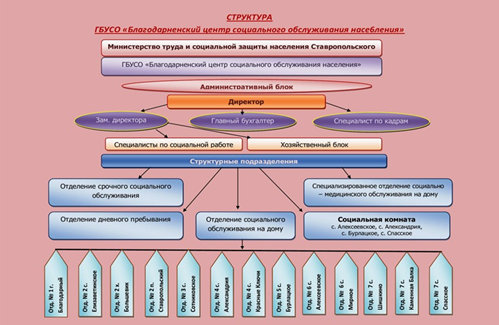 Рисунок 3. Структура ГБУСО «Благодарненский ЦСОН»Выявлено, что для качественного обслуживания пожилых граждан, необходима высокая подготовка сотрудников в области социальных технологий, а также применение в работе инновационных технологий.Группа дневного пребывания создана  и функционирует в структуре  отделения дневного пребывания граждан пожилого возраста и инвалидов.Группа дневного пребывания создана для:1. Реализации комплекса мероприятий, направленных на обеспечение социальной адаптации и психологического сопровождения граждан пожилого возраста и инвалидов, имеющих когнитивные расстройства, признанных нуждающимися в социальном обслуживании в полустационарной форме социального обслуживания, а также для оказания психологической и информационной помощи гражданам, осуществляющим за ними уход.2.	Предоставления возможности кратковременного (до 6 часов) дневного пребывания граждан пожилого возраста и инвалидов, имеющих когнитивные расстройства, в отделении дневного пребывания граждан пожилого возраста и инвалидов.3.	При определении перечня социальных услуг, необходимых гражданам пожилого возраста и инвалидам, имеющих когнитивные расстройства, учитывается их нуждаемость в получении таких услуг, состояние здоровья, возраст, характер обстоятельств, которые ухудшают или могут ухудшить условия их жизнедеятельности, зависимость от посторонней помощи.Состав специалистов, предоставляющих услуги в «Группе  дневного пребывания граждан пожилого возраста и инвалидов, имеющих когнитивные расстройства», формируется из числа сотрудников  отделения дневного пребывания граждан пожилого возраста и инвалидов.  В 2020 году министерством труда и социальной защиты населения Ставропольского края  были выделены дополнительные ставки для реализации пилотного проекта -группа дневного пребывания для граждан пожилого возраста, имеющих когнитивные расстройства.  Штатная численность - 6 единиц: специалист по социальной работе -2,0 ед., медицинская сестра -1,0 ед., психолог - 1 ед., культорганизатор – 1 ед., сиделка – 1,0 ед. В  2020 году прошли курсы повышения квалификации медицинская сестра  отделения по программе: «Долговременный уход за гражданами пожилого возраста и инвалидами» 72 часа, психолог отделения по программе «Психологическое сопровождение пожилых и инвалидов, в том числе  с когнитивными нарушениями, в системе долговременного ухода», 72 часа и заместитель директора учреждения по программе «Организация и осуществление контроля качества предоставления услуг в системе долговременного ухода за гражданами пожилого возраста и инвалидами» на базе ГАУ ДПО «Центр повышения квалификации и профессиональной переподготовки работников социальной сферы» и ФГБ ОУВО «Ставропольский государственный медицинский университет». Целью деятельности группы дневного пребывания является предоставление психологических, оздоровительных, социально-бытовых, социально-медицинских и социокультурных услуг для граждан пожилого возраста и инвалидов, имеющих когнитивные расстройства, а также оказание помощи гражданам, осуществляющим уход за данными гражданами.Задачи группы дневного пребывания: 1. Создание условий для проведения комплексных мероприятий по уходу за гражданами пожилого возраста и инвалидами и замедлению процесса развития у них когнитивных расстройств;2. Организация консультативно-просветительской работы по вопросам профилактики раннего выявления деменции, когнитивных расстройств и адаптации жизненного пространства больных, а также организации и проведения мероприятий, направленных на формирование толерантного отношения общества к людям с данным заболеванием;3. Улучшение эмоционального настроения, общего самочувствия и снижение тревожности у граждан пожилого возраста и инвалидов, имеющих когнитивные расстройства;4. Профилактика одиночества, установление новых социальных контактов у граждан пожилого возраста и инвалидов, имеющих когнитивные расстройства;5. Обучение особенностям ухода граждан, осуществляющих уход за гражданами пожилого возраста и инвалидами, имеющих когнитивные расстройства;6. Снятие социальной напряженности в семье, в которой проживают граждане пожилого возраста и инвалиды, имеющие когнитивные расстройства.Группа дневного пребывания реализует следующие направления деятельности:1.	Предоставление комплекса социальных услуг в полустационарной форме социального обслуживания, перечень которых определен Законом Ставропольского края от 09 декабря 2014 г. № 114-кз «Об утверждении перечня социальных услуг, предоставляемых поставщиками социальных услуг в Ставропольском крае» и перечнем дополнительных услуг, утверждаемым руководителем учреждения.2.Социально-бытовое направление: - Сопровождение на прогулку лиц, имеющих ограничения способности к передвижению и самообслуживанию, а так же требующих постоянного наблюдения;- Предоставление горячего питания (обед) сторонней организацией в рамках системы долговременного ухода;- Подача пищи;- Организация посещения выставок, экскурсий, концертов художественной самодеятельности, спортивных мероприятий и других культурных мероприятий (межведомственное взаимодействие с организациями культуры) в рамках системы долговременного ухода;- Организация и проведение торжеств в рамках системы долговременного ухода;- Предоставление транспортных услуг в рамках системы долговременного ухода.- Предоставление гигиенических услуг лицам, не способным по состоянию здоровья самостоятельно осуществлять за собой уход.	3. Социально-медицинское направление:- Наблюдение за состоянием здоровья;- Проведение оздоровительных мероприятий (физиотерапия, оздоровительная гимнастика и др.);- Консультирование по социально-медицинским вопросам.4.Социально-психологическое направление:- Проведение психологических тренингов;- Психологической диагностики; - Психологической коррекции;	5.Социально-педагогическое направление:- Обучение родственников практическим навыкам общего ухода за тяжелобольными получателями  социальных услуг, получателями услуг, - Формирование и развитие позитивных интересов, организация досуга;	6.Социально-трудовое направление:- Организация видов деятельности, связанных с занятиями творческим трудом.         7. Услуги в целях повышения коммуникативного потенциала получателей социальных услуг, имеющих ограничения в жизнедеятельности:- Обучение получателя социальных услуг уходу за собой в рамках системы долговременного ухода.	Виды, объем, периодичность и продолжительность оказания социальных услуг определяются индивидуальной программой предоставления услуг в соответствии с Приложением « Наименования и стандарты социальных услуг в полустационарной форме социального обслуживания, предоставляемых поставщиками социальных услуг в Ставропольском крае Постановления Правительства Ставропольского края  от 29 декабря 2014 г. №560-п « Об утверждении порядков предоставления социальных услуг поставщиками социальных услуг в Ставропольском крае.Организация информационно-методической работы включает в себя:- изучение перспективного российского и зарубежного опыта по осуществлению ухода за гражданами пожилого возраста и инвалидами, имеющими когнитивные расстройства.- формирование банка методической информации;- разработка, организация и методическое сопровождение обучающих мероприятий;- организация и проведение конференций, семинаров, практикумов и т.д. по вопросам осуществления ухода за гражданами пожилого возраста и инвалидами, имеющих когнитивные расстройства;- формирование библиотеки современной учебно-методической и профессиональной литературы по вопросам осуществления ухода за гражданами пожилого возраста и инвалидами, имеющих когнитивные расстройства;- предоставление консультаций по всем вопросам осуществления ухода за гражданами пожилого возраста и инвалидами, имеющих когнитивные расстройства;- осуществление информирования граждан по вопросам социальной адаптации и психологического сопровождения граждан пожилого возраста и инвалидов, имеющих когнитивные расстройства.Формирование группы дневного пребывания в учреждении осуществляется в соответствии с приказом учреждения. Группа дневного пребывания формируется в отделении дневного пребывания граждан пожилого возраста и инвалидов.  Формирование на базе отделения дневного пребывания граждан пожилого возраста и инвалидов  группы дневного пребывания не приводит к изменению организационно-правовой формы и типа учреждения и в его уставе не фиксируется.  Контроль за деятельностью группы дневного пребывания осуществляется заместителем директора.Деятельность группы дневного пребывания осуществляется в соответствии с положением о группе отделения дневного пребывания граждан пожилого возраста и инвалидов, имеющих когнитивные расстройства,  утверждаемым приказом учреждения, и ежегодным  планом работы группы дневного пребывания, утверждаемым директором учреждения.Количественный состав группы – не более 6-и человек одновременного пребывания в отделении. Общее количество групп – не более 2.Непосредственное руководство текущей деятельностью группы дневного пребывания осуществляет заведующий  отделением дневного пребывания граждан пожилого возраста и инвалидов.Предоставление услуг в группе дневного пребывания осуществляется ежедневно, с 9:00 до 15:00. Выходные – суббота, воскресенье, праздничные дни.Доставка получателей услуг группы дневного пребывания в отделение дневного пребывания граждан пожилого возраста и инвалидов и обратно осуществляется транспортом учреждения бесплатно. Услуги в группе дневного пребывания предоставляются гражданам пожилого возраста и инвалидам, имеющих когнитивные расстройства, сохранившим способность к передвижению (в том числе на кресло-коляске).Пожилые граждане, получающие постоянное или курсовое медикаментозное лечение, обеспечиваются за счет собственных средств или средств родственников (законных представителей)  лекарственными препаратами на период предоставления услуг в отделении дневного пребывания граждан пожилого возраста и инвалидов. Заявка на прием лекарственных препаратов подтверждается назначением врача. Социальные услуги в группе дневного пребывания предоставляются в соответствии с индивидуальной программой предоставления социальных услуг и договором о предоставлении социальных услуг, заключенным между Центром и гражданином пожилого возраста и инвалидом, имеющих когнитивные расстройства, или его законным представителем.  Граждане пожилого возраста и инвалиды, имеющие когнитивные расстройства, или их законные представители,  ознакомлены с условиями предоставления услуг в группе дневного пребывания, правилами внутреннего распорядка для получателей социальных услуг, получают информацию о своих правах, обязанностях, видах услуг, которые будут им предоставлены, сроках,  порядке их предоставления, тарифах на эти услуги и об их стоимости для граждан пожилого возраста и инвалидов, имеющих когнитивные нарушения,  либо о возможности получать их бесплатно.Услуги в группе дневного пребывания предоставляются бесплатно либо за плату или частичную плату в соответствии с нормативными правовыми актами Российской Федерации и нормативными правовыми актами Ставропольского края в сфере социального обслуживания.Эти группы закрытого типа. Программа занятий рассчитана на  2 месяца, по желанию получателя социальных услуг возможно продление комплекса занятий. Для организации работы данной группы была разработана программа группы профилактики и коррекции когнитивных нарушений у лиц пожилого возраста и инвалидов, тематические планы работы специалистов, участвующих в этой программе, карты, отслеживающие динамику изменения состояния получателей социальных услуг.Основная цель работы этой группы – это профилактика прогрессирования когнитивных расстройств, восстановление  и поддержание в рабочем состоянии когнитивных функций (когнитивного резерва), достижение необходимого уровня жизненной компетентности, возвращение (создание) психологических механизмов, способствующих восстановлению (росту) личного потенциала.Устранение факторов риска развития и усугубления когнитивных расстройств – это главная задача деятельности этой группы. Решение поставленной задачи панируется посредством следующих мероприятий:Активизации физической активности;Коррекционно-развивающей работы, когнитивных тренингов- поддержание и развитие функций памяти, внимания, восприятия, ориентации, логического мышления, речи.- развитие психомоторных функций                       - улучшение скорости реакции                                                -  активные формы обучения, развитие познавательной сферы                       - восстановление(поддержание) навыкам социально-бытовой                         адаптации.              Активизации креативного потенциала (восстановление и развитие творческих способностей); Профилактики эмоциональной депривации, стабилизации психоэмоционального фона;Организации оптимально-сбалансированного питания.Каждый получатель социальных услуг при постановлении на учет в ГБУСО «Благодарненский ЦСОН» проходит процедуры типизации, для определения необходимого объема социальных  услуг.За 9 месяцев 2020 года сотрудники учреждения провели типизацию среди 25 получателей социальных услуг с определением группы ухода. Из них 25 гражданам были установлены 3 и 4 группы ухода,  заведены личные дела.Работниками учреждения составляется биографический опросник,   индивидуальный план ухода, ведется динамическая карта наблюдений за общим состоянием здоровья и психологическая карта динамики изменений когнитивных нарушений.Организация работы группы организована следующим образом: - доставка в отделение осуществляется  бесплатно,  в сопровождении сиделки; - в отделении  встречает медицинская сестра, которая измеряет температуру тела, давление, проводит зарядку, наблюдает за общим состоянием здоровья;- работает психолог: элементы психологических тренингов, коррекция, консультация, занятия нейробикой, песочная терапия, арт-терапия, элементы телесно- ориентированной терапии, релаксационные упражнения и т.д.;- специалист по социальной работе проводит занятия по прикладному творчеству: оригами, декупаж, квилинг и т.д. Подобные занятия способствуют восстановлению функций крупной и мелкой моторики, развитию функций правого полушария;- культорганизатор отвечает за проведение культурно –развлекательных мероприятий, музыкальных пауз и внедрение форм социального туризма: посещение музея, парков, выставок, посещение достопримечательностей района;- по окончанию занятий организовано бесплатное питание.            Содержание и система занятий выстраиваются таким образом, чтобы было всем понятно, что они направлены на развитие личностного потенциала через формирование и восстановление различных элементов когнитивных функций человека и купирование имеющихся нарушений.            В ходе работы группы используются различные формы работы  и  методы, позволяющие решать поставленные задачи: наблюдение за общим состоянием здоровья, дыхательная гимнастика, нейробика, элементы телесно-ориентированной терапии, возрастная физическая гимнастика, пальчиковая гимнастика, психогимнастические упражнения, коррекционно-развивающие упражнения, элементы арт-терапиии, изотерапии, элементы прикладного творчества, релаксационные упражнения, элементы механотерапии, элементы тренинга   ( восстановление или развитие  навыков самообслуживания в быту).       Структура рабочего дня и каждого занятия в отдельности определяется возрастными особенностями наших подопечных. Группы по своему составу бывают различные, поэтому и содержание занятий отличается, как правило, по степени сложности.  Тематика групповой работы каждого специалиста также определяется   поставленными целями и задачами.  Например, тема занятия «Тренировка концентрации и устойчивости внимания, увеличение объема внимания». В ходе занятия используются такие упражнения. как «Запомни пару» (картинки), «Узнай фигуру», «Кольца Ландольта» (букв. Вариант). Упражнения даются по возрастающей степени сложности. Так, например, упражнение «Кольца Ландольта» в начале работы группы дается буквенный вариант, затем числовой и уже в конце вариант с кольцами.      Занятия по развитию и укреплению психомоторных функций в большей части проводит медицинская сестра. Тем не менее, развитие и укрепление крупной и мелкой моторики содержаться как в занятиях психолога, так и специалиста по социальной работе. Отличаются только формы и методы работы.        Как показывает полученный опыт, подобная работа в отделении дневного пребывания даёт уверенность пожилым людям  и инвалидам в своих возможностях, создает ресурсный потенциал, позволяет творчески реализоваться, возвращает ощущение контролируемости собственной жизни и личной значимости.В рамках данного проекта  была оснащена группа дневного пребывания граждан пожилого возраста и инвалидов, имеющих когнитивные расстройства, мебелью и оборудованием, в соответствии с перечнем, утвержденным приказом министерства труда и социальной защиты населения Ставропольского края от 17.07.2019 года №246 , а именно приобретено: аудиовизуальный комплекс, диван с реклайнером, интерактивная воздушно-пузырьковая трубка, ионизатор с подсветкой, комплект специальной посуды с легким захватом, кресло-коляска с откидной спинкой (реклайнер), кресло- реклайнеры, кулер, кухонный гарнитур, межполушарные доски, комплект механических тренажеров, компьютер, музыкальный центр с функцией караоке, монитор, обеденная группа, плита электрическая кухонная, поручень с креплением на унитаз, поручни для самоподнимания прямые, программа «Проекционный дизайн», программное обеспечение для когнитивной реабилитации, проектор «Проекционный дизайн», принтер струйный цветной, реабилитационные стенды, системный блок, светонипроницаемая штора, сенсорная комната, прикроватные столики, ходунки, кулер,  ширма медицинская, шкаф для хранения одежды,  аппликаторы Ляпко, массажные мячи, массажный матрац,  музыкальный центр с функцией караоке,  увлажнитель и очиститель воздуха в количестве 42 единицы.  Информирование населения о деятельности группы дневного пребывания граждан пожилого возраста и инвалидов в рамках системы долговременного ухода осуществляется через СМИ: газету «Благодарненские вести», сайт учреждения, страничку в одноклассниках, информирование населения через социальных работников Центра, специалистов отделения, отзывы и рекомендации получателей социальных услуг о работе отделения своим друзьям, знакомым.Таким образом, ГБУСО «Благодарненский центр социального обслуживания населения» осуществляет социальную поддержку через предоставление качественных социальных услуг, но при этом активно внедряет и иные формы работы, которые повышают качество и уровень жизни пожилых граждан.